УвАЖАЕМЫЕ студенты, аспирантыи молодые ученые!Ректорат, Институт экономики, управления и социальных технологий, Управление подготовки и аттестации научно-педагогических кадров, Совет по НИРС и кафедра иностранных языков Казанского национального исследовательского технического университета им. А.Н. Туполева-КАИ (КНИТУ-КАИ) приглашает вас принять участие во III Всероссийской молодёжной научной конференции «Английский язык в сфере профессиональной коммуникации», которая состоится 1 декабря 2017 года.Участники: студенты, аспиранты и молодые ученые в возрасте до 35 лет.Рабочий язык конференции: английский.На конференции будут рассмотрены и обсуждены актуальные научно-исследовательские и общенаучные вопросы и проблемы по техническим и гуманитарным отраслям знаний. Форма участия в конференцииОчная – доклады, получившие высокую оценку по результатам экспертной оценки, будут заслушаны на конференции. Регламент выступления: 5 минут. Заочная – тезисы доклада будут включены в сборник материалов конференции без устного выступления участника с докладом в ходе работы конференции.Форма подачи материла: доклады участников конференции сопровождаются презентацией в формате Power Point.Условия участияДля участия необходимо до 15 ноября 2016 г.:направить в адрес оргкомитета заявку и тезисы доклада;СЕКЦИИСекция 1. Правовые, экономические и социальные проблемы на современном этапе развития общества.Председатель: канд. пед. наук,, доцент Е.Ю. Лаптева.Сопредcедатель: канд. пед. наук, доцент Г.Ш. Закирова.Секретарь: ст.преподаватель Э.Т. Муллаянова.Секция 2. Инновации в науке и современное общество.Председатель: канд. филол. наук, доцент Е.В. Мусина.Сопредседатель: канд. филол. наук, ст. преподаватель Н.Р. Гафиатуллина.Секретарь: ст. преподаватель Э.И. Мангутова.Секция 3. Актуальные проблемы переводоведения.Председатель: канд. филол. наук, доцент Д.А. Тишкина.Сопредседатель: канд.пед.наук, ст.преподаватель, Д.М. Зиннатова.Секретарь: преподаватель А.А. Артамонова.Секция 4. Проблемы перевода специальной научной литературы.Председатель: канд. филол. наук, доцент Н.С. Аристова.Сопредседатель: канд. филол.наук, доцент А.П. Султанова.Секретарь: ст. преподаватель Р.Р. ВалееваСекция 5. Фундаментальные и прикладные исследования в науке.Председатель: канд. пед. наук, доцент Н.А. Константинова.Сопредседатель: канд. пед.наук, ст. преподаватель Ю.О. Тигина.Секретарь: преподаватель А.В. Савельева.По итогам работы конференции планируется издание сборника тезисов конференции на электронном носителе. Сборникам будут присвоены коды УДК и ББК.  На конференцию предоставляются результаты оригинальных теоретических и практических исследований и решения проблемных вопросов.Оргкомитет оставляет за собой право отклонить материалы, не соответствующие тематике конференции и / или оформленные с нарушением указанных требований.Материалы включаются в сборник в авторской редакции.Оргкомитет редактирование текстов не производит.Количество тезисов одного автора – не более двух.Количество авторов одного тезиса – не более трех.Предоставление МАТЕРИАЛовЗаявка и тезисы оформляются в виде отдельных файлов в формате Word, имя файла: «номер секции, ФИО участника» (например, 1_ИвановАИ_тезисы, 1_ИвановАИ_заявка).	Материалы направляются по электронному адресу до 15 ноября 2016 г., и включают в себя:– заявка;– тезисы объемом до 2 стр..Заявка на участие в конференции
«Английский язык в сфере профессиональной коммуникации»Адрес оргкомитета:420111, г. Казань, ул. Большая Красная, 55, КНИТУ-КАИ, кафедра
иностранных языков, к. 208.Отв. секретарь: Тишкина Диана Алексеевна,Тел.: 8-9872-357-420E-mail: foreignteam@yandex.ruМИНИСТЕРСТВО ОБРАЗОВАНИЯ И НАУКИ
РОССИЙСКОЙ ФЕДЕРАЦИИказанский Национальный исследовательский
технический университет им. а.н. туполева-каи
(КниТУ-КАИ)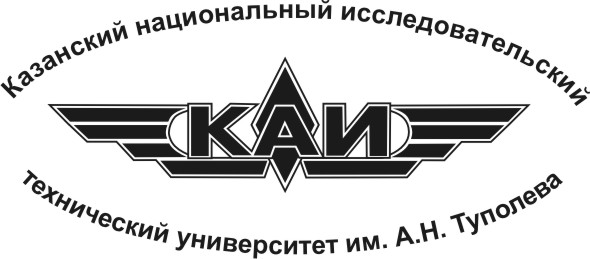 III Всероссийская молодежная научная конференция«АНГЛИЙСКИЙ ЯЗЫК В СФЕРЕ ПРОФЕССИОНАЛЬНОЙ КОММУНИКАЦИИ»1 декабря 2017 годаКАЗАНЬТребования к оформлению тезисовУДК(пробел)WIRELESS MEDIA(пробел)Ivanov V.I.Scientific advisor: I.P. Petrov, senior lecturer(Kazan National Research Technical University named after A.N. Tupolev)(пробел)Текст тезисов доклада приводится на английском языке, который содержит краткое изложение цели, методики проведения и результатов исследований (если возможно: анализ полученных данных и выводы).Таблицы и иллюстрации располагаются внутри текста. При наборе текста выдерживается режим «Автоматическая расстановка переносов».Материалы печатаются в редакторе не ниже MS Word 2007, шрифт Times New Roman – 12 pt, абзацный отступ – 0,7; межстрочный интервал «полуторный», выравнивание – «по ширине» в формате А4, все поля по 2,0 см.Формулы в тексте набираются в Microcoft Equation.Рисунки, схемы, диаграммы должны быть четкими (фотографии не принимаются).Список литературы оформляется согласно ГОСТ 7.1-2003, размещается в конце текста и отделяется от него пустой строкой.Библиография не должна превышать двух-трех названий. Ссылки на литературные источники в тексте должны даваться нумерацией в квадратных скобках [1], [2].Примеры библиографических записей:1. Ashwani Kush, Chauhan R. K. Wireless Media: A New Paradigm // DESIDOC Bulletin of Information Technology, Vol. 23, No. 3, May 2003, pp. 3-9.ОРГАНИЗАЦИОННЫЙ ВЗНОСОрганизационный взнос не предусмотрен.ФамилияИмя ОтчествоПолное название института№ группы, выпускающая кафедра (длястудентов, аспирантов  КНИТУ-КАИ)АдресE-mailТелефонНомер секцииТема докладаНаучный руководитель